1Рабочий лист для 6 класса ФИ _________________________________________________Проверка домашнего задания На интерактивной доске показан рисунок, виды корней, подпишите его? (работа с рабочим листом)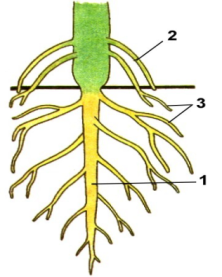 Пользуясь учебником  на стр.81, заполните схему: Виды корневых системВыполнение теста1. Осевой орган растения, который в отличие от стебля не рассечен на узлы и междоузлия и не имеет листья:А. стебель Б.корень В.лист Г. цветок2. Примером органа растений является:А. лист  Б. легкие  В.желудок  Г. сердце3. Для защиты нежного кончика корня от механических повреждений и уменьшения испарения служит:А.зона деления  Б.корневой чехлик  В. зона всасывания Г.зона проведения.4.  Корневые волоски находятся в зоне:А. всасывания Б. проведения В. деления Г. растяжения и роста5.  Установите соответствие между видами корней:А. Вырастает из корешка зародыша семениБ. Отрастает от главного корня.В. Отрастают от стебляБоковые корниГлавный кореньПридаточные корни          Самопроверка 2ФИ _________________________________________________Тема урока_____________________________________________________________________         Цель урока ______________________________________________________________________Реализация проектаИндивидуальная работаРаботаем с текстом учебника, параграф 32. Найдите в учебнике на стр. 82 в статье «Видоизменения побегов» экологические факторы. Установить взаимосвязь строения и условий среды обитания. Ответьте на вопрос. Что повлияло на изменения надземных побегов? Записать в рабочий лист.   Экологические факторыМетаморфоз – Кто из ученых разработал учение о метаморфозе? –Работа по группам. Индивидуальное задание группам. Каждая группа исследует  с помощью учебника и дополнительной информации видоизменения надземных побегов.  Рассказывает  о видоизмененных надземных побегах в форме сообщений. Учащиеся класса внимательно слушают и записывают примеры в рабочий лист. Работа в парах  Установить причины разнообразия побегов на основе наблюдений взаимосвязи строения надземных побегов с условиями среды обитания. Для этого вам надо выполнить задание в парах.  С помощью учебника продолжите предложения, вставив пропущенные слова.Сочные побеги – в них запасается, … и образуются …Колючки – позволяют значительно уменьшить ….Усики обладают способностью…Кочан – пример …Критерии оценивания работы группы:«5» активно работал в группе; «4» работал в группе, но инициативы не проявлял; «3» слабо работал в группе;«2» плохо работал в группе3Включение в систему знаний и повторениеИндивидуальное задание. Из перечисленных ответов выберите правильные ответы, которые запишите цифрами.1.Побег – стебель и корни.2. Узел – место прикрепления листа к стеблю3. Бывают листья черешковые и сидячие. 4.Жилки в листе имеют большое значение: они укрепляют лист, придают ему эластичность и прочность.5.Различают:  простые и сложные листья.6. Органы растения – корень и стебель.7.Все листья сложные8.Лист нужен только для дыхания9.Колючки это видоизмененные листьяПравильные ответы ___________________________А теперь оцените себя: если вы не сделали ни одной ошибки, поставьте себе «5»если вы сделали 1-2 ошибки, поставьте себе «4»если вы сделали 3-4 ошибки,  дома еще раз проработайте материал. (Оценки, по желанию, в журнал).Задание  группам Назовите видоизмененные надземные побеги? _________________________________Кто разработал теорию метаморфизма (видоизменений) растений? _________________Как оценивать значение разнообразия растений для сохранения природы родного края? ___________________________________________________________________________Рефлексия деятельностиПо результатам урока заполни табличку, и оцени уровень своей работы на уроке с помощью шкалы, поставь крестик на том уровне, какой ты достиг.Домашнее задание параграф 32, тетрадь-тренажер с.6 №18, с. 10, №7; с. 15, №7,8